Ұзақ мерзімді жоспар бөлімі: 5.1C Жай бөлшектер  Ұзақ мерзімді жоспар бөлімі: 5.1C Жай бөлшектер  Ұзақ мерзімді жоспар бөлімі: 5.1C Жай бөлшектер  Ұзақ мерзімді жоспар бөлімі: 5.1C Жай бөлшектер  Мектеп: № 156 орта мектеп Мектеп: № 156 орта мектеп Мектеп: № 156 орта мектеп Мектеп: № 156 орта мектеп Мектеп: № 156 орта мектеп Күні:  2017Күні:  2017Күні:  2017Күні:  2017Күні:  2017Мұғалімнің аты-жөні:  Мәтжанова Раушан СерғалиқызыМұғалімнің аты-жөні:  Мәтжанова Раушан СерғалиқызыМұғалімнің аты-жөні:  Мәтжанова Раушан СерғалиқызыМұғалімнің аты-жөні:  Мәтжанова Раушан СерғалиқызыСЫНЫП: 5СЫНЫП: 5СЫНЫП: 5СЫНЫП: 5СЫНЫП: 5Қатысқандар :   Қатыспағандар:Қатыспағандар:Қатыспағандар:Сабақ тақырыбыСабақ тақырыбыСабақ тақырыбыСабақ тақырыбыСабақ тақырыбыДұрыс және бұрыс  жай бөлшектерДұрыс және бұрыс  жай бөлшектерДұрыс және бұрыс  жай бөлшектерДұрыс және бұрыс  жай бөлшектерОсы сабақта қол жеткізілетін оқу мақсаттары Осы сабақта қол жеткізілетін оқу мақсаттары Осы сабақта қол жеткізілетін оқу мақсаттары Осы сабақта қол жеткізілетін оқу мақсаттары Осы сабақта қол жеткізілетін оқу мақсаттары 5.1.1.10 дұрыс және бұрыс бөлшектерді ажырату;5.1.1.10 дұрыс және бұрыс бөлшектерді ажырату;5.1.1.10 дұрыс және бұрыс бөлшектерді ажырату;5.1.1.10 дұрыс және бұрыс бөлшектерді ажырату;Ойлау дағдыларының деңгейлеріОйлау дағдыларының деңгейлеріОйлау дағдыларының деңгейлеріОйлау дағдыларының деңгейлеріОйлау дағдыларының деңгейлеріБілу,түсіну,қолдануБілу,түсіну,қолдануБілу,түсіну,қолдануБілу,түсіну,қолдануСабақ мақсаттары Сабақ мақсаттары Барлық оқушылар:Барлық оқушылар:Барлық оқушылар:Барлық оқушылар:Барлық оқушылар:Барлық оқушылар:Барлық оқушылар:Сабақ мақсаттары Сабақ мақсаттары бөлшектің алымын бөлімінен ажыратады, алымы мен бөлімін салыстырадыбөлшектің алымын бөлімінен ажыратады, алымы мен бөлімін салыстырадыбөлшектің алымын бөлімінен ажыратады, алымы мен бөлімін салыстырадыбөлшектің алымын бөлімінен ажыратады, алымы мен бөлімін салыстырадыбөлшектің алымын бөлімінен ажыратады, алымы мен бөлімін салыстырадыбөлшектің алымын бөлімінен ажыратады, алымы мен бөлімін салыстырадыбөлшектің алымын бөлімінен ажыратады, алымы мен бөлімін салыстырадыСабақ мақсаттары Сабақ мақсаттары Оқушылардың  басым бөлігі:Оқушылардың  басым бөлігі:Оқушылардың  басым бөлігі:Оқушылардың  басым бөлігі:Оқушылардың  басым бөлігі:Оқушылардың  басым бөлігі:Оқушылардың  басым бөлігі:Сабақ мақсаттары Сабақ мақсаттары -     бөлшек дұрыс және бұрыс болатындай айнымалының мәнін жаза алады-     бөлшек дұрыс және бұрыс болатындай айнымалының мәнін жаза алады-     бөлшек дұрыс және бұрыс болатындай айнымалының мәнін жаза алады-     бөлшек дұрыс және бұрыс болатындай айнымалының мәнін жаза алады-     бөлшек дұрыс және бұрыс болатындай айнымалының мәнін жаза алады-     бөлшек дұрыс және бұрыс болатындай айнымалының мәнін жаза алады-     бөлшек дұрыс және бұрыс болатындай айнымалының мәнін жаза аладыСабақ мақсаттары Сабақ мақсаттары Кейбір оқушылар: Кейбір оқушылар: Кейбір оқушылар: Кейбір оқушылар: Кейбір оқушылар: Кейбір оқушылар: Кейбір оқушылар: Сабақ мақсаттары Сабақ мақсаттары қиындығы жоғары есептеулерде дұрыс және бұрыс бөлшектер құрастыра аладықиындығы жоғары есептеулерде дұрыс және бұрыс бөлшектер құрастыра аладықиындығы жоғары есептеулерде дұрыс және бұрыс бөлшектер құрастыра аладықиындығы жоғары есептеулерде дұрыс және бұрыс бөлшектер құрастыра аладықиындығы жоғары есептеулерде дұрыс және бұрыс бөлшектер құрастыра аладықиындығы жоғары есептеулерде дұрыс және бұрыс бөлшектер құрастыра аладықиындығы жоғары есептеулерде дұрыс және бұрыс бөлшектер құрастыра аладыБағалау критерийіБағалау критерийіОқушылар  дұрыс және бұрыс  бөлшектерді анықтайдыОқушылар  дұрыс және бұрыс  бөлшектерді анықтайдыОқушылар  дұрыс және бұрыс  бөлшектерді анықтайдыОқушылар  дұрыс және бұрыс  бөлшектерді анықтайдыОқушылар  дұрыс және бұрыс  бөлшектерді анықтайдыОқушылар  дұрыс және бұрыс  бөлшектерді анықтайдыОқушылар  дұрыс және бұрыс  бөлшектерді анықтайдыТілдік мақсаттарТілдік мақсаттарОқушылар:Дұрыс және бұрыс бөлшектерді ажыратып оқиды.Дұрыс және бұрыс бөлшектер ұғымының мәнін түсіндіреді.Негізгі сөздер мен ұғымдар: бөлшек, жай бөлшек,бөлшектің бөлімі,бөлшектің алымы, бөлшек сызығыОқушылар:Дұрыс және бұрыс бөлшектерді ажыратып оқиды.Дұрыс және бұрыс бөлшектер ұғымының мәнін түсіндіреді.Негізгі сөздер мен ұғымдар: бөлшек, жай бөлшек,бөлшектің бөлімі,бөлшектің алымы, бөлшек сызығыОқушылар:Дұрыс және бұрыс бөлшектерді ажыратып оқиды.Дұрыс және бұрыс бөлшектер ұғымының мәнін түсіндіреді.Негізгі сөздер мен ұғымдар: бөлшек, жай бөлшек,бөлшектің бөлімі,бөлшектің алымы, бөлшек сызығыОқушылар:Дұрыс және бұрыс бөлшектерді ажыратып оқиды.Дұрыс және бұрыс бөлшектер ұғымының мәнін түсіндіреді.Негізгі сөздер мен ұғымдар: бөлшек, жай бөлшек,бөлшектің бөлімі,бөлшектің алымы, бөлшек сызығыОқушылар:Дұрыс және бұрыс бөлшектерді ажыратып оқиды.Дұрыс және бұрыс бөлшектер ұғымының мәнін түсіндіреді.Негізгі сөздер мен ұғымдар: бөлшек, жай бөлшек,бөлшектің бөлімі,бөлшектің алымы, бөлшек сызығыОқушылар:Дұрыс және бұрыс бөлшектерді ажыратып оқиды.Дұрыс және бұрыс бөлшектер ұғымының мәнін түсіндіреді.Негізгі сөздер мен ұғымдар: бөлшек, жай бөлшек,бөлшектің бөлімі,бөлшектің алымы, бөлшек сызығыОқушылар:Дұрыс және бұрыс бөлшектерді ажыратып оқиды.Дұрыс және бұрыс бөлшектер ұғымының мәнін түсіндіреді.Негізгі сөздер мен ұғымдар: бөлшек, жай бөлшек,бөлшектің бөлімі,бөлшектің алымы, бөлшек сызығыҚұндылықтарға баулуҚұндылықтарға баулу  Жалпыға  бірдей еңбек қоғамы (еңбек және шығармашылық, ынтымақтастық, өмір бойы білім алу)  Жалпыға  бірдей еңбек қоғамы (еңбек және шығармашылық, ынтымақтастық, өмір бойы білім алу)  Жалпыға  бірдей еңбек қоғамы (еңбек және шығармашылық, ынтымақтастық, өмір бойы білім алу)  Жалпыға  бірдей еңбек қоғамы (еңбек және шығармашылық, ынтымақтастық, өмір бойы білім алу)  Жалпыға  бірдей еңбек қоғамы (еңбек және шығармашылық, ынтымақтастық, өмір бойы білім алу)  Жалпыға  бірдей еңбек қоғамы (еңбек және шығармашылық, ынтымақтастық, өмір бойы білім алу)  Жалпыға  бірдей еңбек қоғамы (еңбек және шығармашылық, ынтымақтастық, өмір бойы білім алу)Пәнаралық байланысПәнаралық байланысГеография 5 сынып § 2.Заттардың түзілуіГеография 5 сынып § 2.Заттардың түзілуіГеография 5 сынып § 2.Заттардың түзілуіГеография 5 сынып § 2.Заттардың түзілуіГеография 5 сынып § 2.Заттардың түзілуіГеография 5 сынып § 2.Заттардың түзілуіГеография 5 сынып § 2.Заттардың түзілуіАлдыңғы оқу Алдыңғы оқу Жай бөлшек.Жай бөлшектерді жазу және оқу.Жай бөлшектің негізгі қасиетіЖай бөлшек.Жай бөлшектерді жазу және оқу.Жай бөлшектің негізгі қасиетіЖай бөлшек.Жай бөлшектерді жазу және оқу.Жай бөлшектің негізгі қасиетіЖай бөлшек.Жай бөлшектерді жазу және оқу.Жай бөлшектің негізгі қасиетіЖай бөлшек.Жай бөлшектерді жазу және оқу.Жай бөлшектің негізгі қасиетіЖай бөлшек.Жай бөлшектерді жазу және оқу.Жай бөлшектің негізгі қасиетіЖай бөлшек.Жай бөлшектерді жазу және оқу.Жай бөлшектің негізгі қасиетіСабақ барысыСабақ барысыСабақ барысыСабақ барысыСабақ барысыСабақ барысыСабақ барысыСабақ барысыСабақ барысыСабақтың жоспарланған кезеңдеріСабақтағы жоспарланған жаттығу түрлеріСабақтағы жоспарланған жаттығу түрлеріСабақтағы жоспарланған жаттығу түрлеріСабақтағы жоспарланған жаттығу түрлеріСабақтағы жоспарланған жаттығу түрлеріСабақтағы жоспарланған жаттығу түрлеріСабақтағы жоспарланған жаттығу түрлеріРесурсСабақтың басы1  мин2  мин3 мин2 минІ.Ұйымдастыру кезеңі- Сәлемдесу, түгелдеу.Оқушылардың сабаққа ынтасымен қызығушылығын ояту үшін « Тілек тізбегі » әдісі арқылы оқушыларды көңіл күйін арттыра отырып талаптары әртүрлі оқушыларды жіктеу арқылы топқа бөлемін.  Оқушылардың  қолдарына берілген сандар арқылы өз жұптарын тауып бір топ болып құралады.1 топ. Жай бөлшек2 топ. Дұрыс жай бөлшек3 топ. Бұрыс жай бөлшек4 топ. ЕҮОБІІ.Үй тапсырмасын тексеруЕсептерді  дайын жауаптарымен тексеру.Шығармашылық тапсырма (жеке ойлануға беріледі)Топқа ребус беріледі.Әр білім алушы жұмысты жеке орындайды,топта ойласады. Жауабы дұрыс және бұрыс бөлшек екенін табады. Жаңа тақырыпты ашады.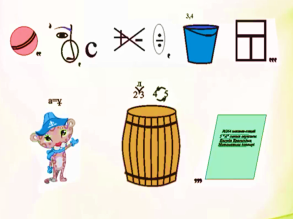 ІІІ. Зейін шоғырландыруЕсеп: Әсем мен Зарина 7 құлпынайды тең бөлуі керек. Әр құлпынайды тең екі бөлікке бөлуге болады.Әр бөлік құлпынайдың    бөлігін құрайды.Сонда Әсем мен Заринаның әрқайсысына жеті жарты құлпынайдан келді, яғни құлпынайдың   алды. Демек, 7:2Балалар біз бүгін дұрыс және бұрыс бөлшектермен танысамыз. Дұрыс бөлшектерді және бұрыс бөлшектерді ажыратуды үйренеміз.Оқу мақсаттары,  бағалау  критерийлерімен таныстырамын.І.Ұйымдастыру кезеңі- Сәлемдесу, түгелдеу.Оқушылардың сабаққа ынтасымен қызығушылығын ояту үшін « Тілек тізбегі » әдісі арқылы оқушыларды көңіл күйін арттыра отырып талаптары әртүрлі оқушыларды жіктеу арқылы топқа бөлемін.  Оқушылардың  қолдарына берілген сандар арқылы өз жұптарын тауып бір топ болып құралады.1 топ. Жай бөлшек2 топ. Дұрыс жай бөлшек3 топ. Бұрыс жай бөлшек4 топ. ЕҮОБІІ.Үй тапсырмасын тексеруЕсептерді  дайын жауаптарымен тексеру.Шығармашылық тапсырма (жеке ойлануға беріледі)Топқа ребус беріледі.Әр білім алушы жұмысты жеке орындайды,топта ойласады. Жауабы дұрыс және бұрыс бөлшек екенін табады. Жаңа тақырыпты ашады.ІІІ. Зейін шоғырландыруЕсеп: Әсем мен Зарина 7 құлпынайды тең бөлуі керек. Әр құлпынайды тең екі бөлікке бөлуге болады.Әр бөлік құлпынайдың    бөлігін құрайды.Сонда Әсем мен Заринаның әрқайсысына жеті жарты құлпынайдан келді, яғни құлпынайдың   алды. Демек, 7:2Балалар біз бүгін дұрыс және бұрыс бөлшектермен танысамыз. Дұрыс бөлшектерді және бұрыс бөлшектерді ажыратуды үйренеміз.Оқу мақсаттары,  бағалау  критерийлерімен таныстырамын.І.Ұйымдастыру кезеңі- Сәлемдесу, түгелдеу.Оқушылардың сабаққа ынтасымен қызығушылығын ояту үшін « Тілек тізбегі » әдісі арқылы оқушыларды көңіл күйін арттыра отырып талаптары әртүрлі оқушыларды жіктеу арқылы топқа бөлемін.  Оқушылардың  қолдарына берілген сандар арқылы өз жұптарын тауып бір топ болып құралады.1 топ. Жай бөлшек2 топ. Дұрыс жай бөлшек3 топ. Бұрыс жай бөлшек4 топ. ЕҮОБІІ.Үй тапсырмасын тексеруЕсептерді  дайын жауаптарымен тексеру.Шығармашылық тапсырма (жеке ойлануға беріледі)Топқа ребус беріледі.Әр білім алушы жұмысты жеке орындайды,топта ойласады. Жауабы дұрыс және бұрыс бөлшек екенін табады. Жаңа тақырыпты ашады.ІІІ. Зейін шоғырландыруЕсеп: Әсем мен Зарина 7 құлпынайды тең бөлуі керек. Әр құлпынайды тең екі бөлікке бөлуге болады.Әр бөлік құлпынайдың    бөлігін құрайды.Сонда Әсем мен Заринаның әрқайсысына жеті жарты құлпынайдан келді, яғни құлпынайдың   алды. Демек, 7:2Балалар біз бүгін дұрыс және бұрыс бөлшектермен танысамыз. Дұрыс бөлшектерді және бұрыс бөлшектерді ажыратуды үйренеміз.Оқу мақсаттары,  бағалау  критерийлерімен таныстырамын.І.Ұйымдастыру кезеңі- Сәлемдесу, түгелдеу.Оқушылардың сабаққа ынтасымен қызығушылығын ояту үшін « Тілек тізбегі » әдісі арқылы оқушыларды көңіл күйін арттыра отырып талаптары әртүрлі оқушыларды жіктеу арқылы топқа бөлемін.  Оқушылардың  қолдарына берілген сандар арқылы өз жұптарын тауып бір топ болып құралады.1 топ. Жай бөлшек2 топ. Дұрыс жай бөлшек3 топ. Бұрыс жай бөлшек4 топ. ЕҮОБІІ.Үй тапсырмасын тексеруЕсептерді  дайын жауаптарымен тексеру.Шығармашылық тапсырма (жеке ойлануға беріледі)Топқа ребус беріледі.Әр білім алушы жұмысты жеке орындайды,топта ойласады. Жауабы дұрыс және бұрыс бөлшек екенін табады. Жаңа тақырыпты ашады.ІІІ. Зейін шоғырландыруЕсеп: Әсем мен Зарина 7 құлпынайды тең бөлуі керек. Әр құлпынайды тең екі бөлікке бөлуге болады.Әр бөлік құлпынайдың    бөлігін құрайды.Сонда Әсем мен Заринаның әрқайсысына жеті жарты құлпынайдан келді, яғни құлпынайдың   алды. Демек, 7:2Балалар біз бүгін дұрыс және бұрыс бөлшектермен танысамыз. Дұрыс бөлшектерді және бұрыс бөлшектерді ажыратуды үйренеміз.Оқу мақсаттары,  бағалау  критерийлерімен таныстырамын.І.Ұйымдастыру кезеңі- Сәлемдесу, түгелдеу.Оқушылардың сабаққа ынтасымен қызығушылығын ояту үшін « Тілек тізбегі » әдісі арқылы оқушыларды көңіл күйін арттыра отырып талаптары әртүрлі оқушыларды жіктеу арқылы топқа бөлемін.  Оқушылардың  қолдарына берілген сандар арқылы өз жұптарын тауып бір топ болып құралады.1 топ. Жай бөлшек2 топ. Дұрыс жай бөлшек3 топ. Бұрыс жай бөлшек4 топ. ЕҮОБІІ.Үй тапсырмасын тексеруЕсептерді  дайын жауаптарымен тексеру.Шығармашылық тапсырма (жеке ойлануға беріледі)Топқа ребус беріледі.Әр білім алушы жұмысты жеке орындайды,топта ойласады. Жауабы дұрыс және бұрыс бөлшек екенін табады. Жаңа тақырыпты ашады.ІІІ. Зейін шоғырландыруЕсеп: Әсем мен Зарина 7 құлпынайды тең бөлуі керек. Әр құлпынайды тең екі бөлікке бөлуге болады.Әр бөлік құлпынайдың    бөлігін құрайды.Сонда Әсем мен Заринаның әрқайсысына жеті жарты құлпынайдан келді, яғни құлпынайдың   алды. Демек, 7:2Балалар біз бүгін дұрыс және бұрыс бөлшектермен танысамыз. Дұрыс бөлшектерді және бұрыс бөлшектерді ажыратуды үйренеміз.Оқу мақсаттары,  бағалау  критерийлерімен таныстырамын.І.Ұйымдастыру кезеңі- Сәлемдесу, түгелдеу.Оқушылардың сабаққа ынтасымен қызығушылығын ояту үшін « Тілек тізбегі » әдісі арқылы оқушыларды көңіл күйін арттыра отырып талаптары әртүрлі оқушыларды жіктеу арқылы топқа бөлемін.  Оқушылардың  қолдарына берілген сандар арқылы өз жұптарын тауып бір топ болып құралады.1 топ. Жай бөлшек2 топ. Дұрыс жай бөлшек3 топ. Бұрыс жай бөлшек4 топ. ЕҮОБІІ.Үй тапсырмасын тексеруЕсептерді  дайын жауаптарымен тексеру.Шығармашылық тапсырма (жеке ойлануға беріледі)Топқа ребус беріледі.Әр білім алушы жұмысты жеке орындайды,топта ойласады. Жауабы дұрыс және бұрыс бөлшек екенін табады. Жаңа тақырыпты ашады.ІІІ. Зейін шоғырландыруЕсеп: Әсем мен Зарина 7 құлпынайды тең бөлуі керек. Әр құлпынайды тең екі бөлікке бөлуге болады.Әр бөлік құлпынайдың    бөлігін құрайды.Сонда Әсем мен Заринаның әрқайсысына жеті жарты құлпынайдан келді, яғни құлпынайдың   алды. Демек, 7:2Балалар біз бүгін дұрыс және бұрыс бөлшектермен танысамыз. Дұрыс бөлшектерді және бұрыс бөлшектерді ажыратуды үйренеміз.Оқу мақсаттары,  бағалау  критерийлерімен таныстырамын.І.Ұйымдастыру кезеңі- Сәлемдесу, түгелдеу.Оқушылардың сабаққа ынтасымен қызығушылығын ояту үшін « Тілек тізбегі » әдісі арқылы оқушыларды көңіл күйін арттыра отырып талаптары әртүрлі оқушыларды жіктеу арқылы топқа бөлемін.  Оқушылардың  қолдарына берілген сандар арқылы өз жұптарын тауып бір топ болып құралады.1 топ. Жай бөлшек2 топ. Дұрыс жай бөлшек3 топ. Бұрыс жай бөлшек4 топ. ЕҮОБІІ.Үй тапсырмасын тексеруЕсептерді  дайын жауаптарымен тексеру.Шығармашылық тапсырма (жеке ойлануға беріледі)Топқа ребус беріледі.Әр білім алушы жұмысты жеке орындайды,топта ойласады. Жауабы дұрыс және бұрыс бөлшек екенін табады. Жаңа тақырыпты ашады.ІІІ. Зейін шоғырландыруЕсеп: Әсем мен Зарина 7 құлпынайды тең бөлуі керек. Әр құлпынайды тең екі бөлікке бөлуге болады.Әр бөлік құлпынайдың    бөлігін құрайды.Сонда Әсем мен Заринаның әрқайсысына жеті жарты құлпынайдан келді, яғни құлпынайдың   алды. Демек, 7:2Балалар біз бүгін дұрыс және бұрыс бөлшектермен танысамыз. Дұрыс бөлшектерді және бұрыс бөлшектерді ажыратуды үйренеміз.Оқу мақсаттары,  бағалау  критерийлерімен таныстырамын.оқулықСабақтың ортасы35 минІV.  Жаңа сабақ ( топтық жұмыс).  Джигсо әдісі Топтарға мәтінді оқуға уақыт беріледі, әр оқушы өз бетінше тақырыпты оқып, топ ішінде талдайды. Жетелеуші сұрақтар бере отырып бүгінгі сабақ тақырыбын оқушылардың өздеріне аштырамын.Берілген бөлшектердің ішінен қандай айырмашылықтарды байқадың?Бұл айырмашылықтар бүгінгі біздің сабағымыз тақырыбы болатын  «Дұрыс және бұрыс бөлшектер». Жаңағы мысалға қайтадан оралу. Осы берілген бөлшектерді өздеріңнің қалауларың бойынша топтаңдар.(Мақсат бұл бөлшектерден алымы бөлімінен кіші бөлшектерді бір жолға; алымы бөлімінен үлкен бөлшектерді бір жолға жаздыру.)Егер бөлшектің алымы бөлімінен кіші болса, онда бөлшек дұрыс бөлшек деп аталады.Егер бөлшектің алымы бөлімінен үлкен болса, онда бөлшек бұрыс бөлшек деп аталады. Кез келген бұрыс бөлшек 1-ден үлкен немесе 1-ге тең.Бағалау: Өзара түзету-өзара бағалау. ҚБ«Ойлы болсаң озарсың!» әдісі арқылы ауызша есеп шығару№3291)Алымы 7 болатын барлық бұрыс бөлшектерді ата2) Бөлімі 11 болатын барлық  дұрыс бөлшектерді атаМадақтаулар айтылып бағаланады. ҚБТоптық жұмыс  «Ойлан!Жұптас!Бөліс!»№335	 1,3,17 натурал сандарын бөлімі1)1 , 2) 10, 3)100,   болатын бөлшектер түрінде жаз.Жазылған бөлшектің қайсысы дұрыс, қайсысы бұрыс екенін анықта.№339 есеп n-нің қандай натурал мәнінде1)  жай бөлшек дұрыс,2)  жай бөлшегі бұрыс болады.«Екі жұлдыз бір ұсыныс» арқылы бағаланады.ҚБЖеке жұмыс « Ой тапқырлық деңгейіңді бағалай біл!»№326.  жай бөлшектерінің қайсысы1) дұрыс, 2) бұрыс бөлшектер екенін анықтаңдар №334Алымы бөлімінен 4-ке артық.Бөлімі алымынан 3   есе артық үш бөлшекті жазыңдар. Шыққан бөлшектердің қайсысы дұрыс, қайсысы бұрыс бөлшек болады?Жоғары  деңгейлі оқушыларға арналған сараланған тапсырма:№341. Алымы ЕҮОБ(34;85) , ал  бөлімдері 3 санына еселіктер болатын барлық бұрыс бөлшекті жазыңдар.V. Рефлексия « Табыс сатысы » кестесін толтыру .Кері байланыс: «Табыс сатысы» БББ әдісінің қорытындысы бойынша жазылады.1-ші  баспалдағы  Мен .........білдім,2-ші баспалдағы Мен...........түсіндім,3-ші баспалдағы Мен .........жасай аламын                                                                                                                             ІV.  Жаңа сабақ ( топтық жұмыс).  Джигсо әдісі Топтарға мәтінді оқуға уақыт беріледі, әр оқушы өз бетінше тақырыпты оқып, топ ішінде талдайды. Жетелеуші сұрақтар бере отырып бүгінгі сабақ тақырыбын оқушылардың өздеріне аштырамын.Берілген бөлшектердің ішінен қандай айырмашылықтарды байқадың?Бұл айырмашылықтар бүгінгі біздің сабағымыз тақырыбы болатын  «Дұрыс және бұрыс бөлшектер». Жаңағы мысалға қайтадан оралу. Осы берілген бөлшектерді өздеріңнің қалауларың бойынша топтаңдар.(Мақсат бұл бөлшектерден алымы бөлімінен кіші бөлшектерді бір жолға; алымы бөлімінен үлкен бөлшектерді бір жолға жаздыру.)Егер бөлшектің алымы бөлімінен кіші болса, онда бөлшек дұрыс бөлшек деп аталады.Егер бөлшектің алымы бөлімінен үлкен болса, онда бөлшек бұрыс бөлшек деп аталады. Кез келген бұрыс бөлшек 1-ден үлкен немесе 1-ге тең.Бағалау: Өзара түзету-өзара бағалау. ҚБ«Ойлы болсаң озарсың!» әдісі арқылы ауызша есеп шығару№3291)Алымы 7 болатын барлық бұрыс бөлшектерді ата2) Бөлімі 11 болатын барлық  дұрыс бөлшектерді атаМадақтаулар айтылып бағаланады. ҚБТоптық жұмыс  «Ойлан!Жұптас!Бөліс!»№335	 1,3,17 натурал сандарын бөлімі1)1 , 2) 10, 3)100,   болатын бөлшектер түрінде жаз.Жазылған бөлшектің қайсысы дұрыс, қайсысы бұрыс екенін анықта.№339 есеп n-нің қандай натурал мәнінде1)  жай бөлшек дұрыс,2)  жай бөлшегі бұрыс болады.«Екі жұлдыз бір ұсыныс» арқылы бағаланады.ҚБЖеке жұмыс « Ой тапқырлық деңгейіңді бағалай біл!»№326.  жай бөлшектерінің қайсысы1) дұрыс, 2) бұрыс бөлшектер екенін анықтаңдар №334Алымы бөлімінен 4-ке артық.Бөлімі алымынан 3   есе артық үш бөлшекті жазыңдар. Шыққан бөлшектердің қайсысы дұрыс, қайсысы бұрыс бөлшек болады?Жоғары  деңгейлі оқушыларға арналған сараланған тапсырма:№341. Алымы ЕҮОБ(34;85) , ал  бөлімдері 3 санына еселіктер болатын барлық бұрыс бөлшекті жазыңдар.V. Рефлексия « Табыс сатысы » кестесін толтыру .Кері байланыс: «Табыс сатысы» БББ әдісінің қорытындысы бойынша жазылады.1-ші  баспалдағы  Мен .........білдім,2-ші баспалдағы Мен...........түсіндім,3-ші баспалдағы Мен .........жасай аламын                                                                                                                             ІV.  Жаңа сабақ ( топтық жұмыс).  Джигсо әдісі Топтарға мәтінді оқуға уақыт беріледі, әр оқушы өз бетінше тақырыпты оқып, топ ішінде талдайды. Жетелеуші сұрақтар бере отырып бүгінгі сабақ тақырыбын оқушылардың өздеріне аштырамын.Берілген бөлшектердің ішінен қандай айырмашылықтарды байқадың?Бұл айырмашылықтар бүгінгі біздің сабағымыз тақырыбы болатын  «Дұрыс және бұрыс бөлшектер». Жаңағы мысалға қайтадан оралу. Осы берілген бөлшектерді өздеріңнің қалауларың бойынша топтаңдар.(Мақсат бұл бөлшектерден алымы бөлімінен кіші бөлшектерді бір жолға; алымы бөлімінен үлкен бөлшектерді бір жолға жаздыру.)Егер бөлшектің алымы бөлімінен кіші болса, онда бөлшек дұрыс бөлшек деп аталады.Егер бөлшектің алымы бөлімінен үлкен болса, онда бөлшек бұрыс бөлшек деп аталады. Кез келген бұрыс бөлшек 1-ден үлкен немесе 1-ге тең.Бағалау: Өзара түзету-өзара бағалау. ҚБ«Ойлы болсаң озарсың!» әдісі арқылы ауызша есеп шығару№3291)Алымы 7 болатын барлық бұрыс бөлшектерді ата2) Бөлімі 11 болатын барлық  дұрыс бөлшектерді атаМадақтаулар айтылып бағаланады. ҚБТоптық жұмыс  «Ойлан!Жұптас!Бөліс!»№335	 1,3,17 натурал сандарын бөлімі1)1 , 2) 10, 3)100,   болатын бөлшектер түрінде жаз.Жазылған бөлшектің қайсысы дұрыс, қайсысы бұрыс екенін анықта.№339 есеп n-нің қандай натурал мәнінде1)  жай бөлшек дұрыс,2)  жай бөлшегі бұрыс болады.«Екі жұлдыз бір ұсыныс» арқылы бағаланады.ҚБЖеке жұмыс « Ой тапқырлық деңгейіңді бағалай біл!»№326.  жай бөлшектерінің қайсысы1) дұрыс, 2) бұрыс бөлшектер екенін анықтаңдар №334Алымы бөлімінен 4-ке артық.Бөлімі алымынан 3   есе артық үш бөлшекті жазыңдар. Шыққан бөлшектердің қайсысы дұрыс, қайсысы бұрыс бөлшек болады?Жоғары  деңгейлі оқушыларға арналған сараланған тапсырма:№341. Алымы ЕҮОБ(34;85) , ал  бөлімдері 3 санына еселіктер болатын барлық бұрыс бөлшекті жазыңдар.V. Рефлексия « Табыс сатысы » кестесін толтыру .Кері байланыс: «Табыс сатысы» БББ әдісінің қорытындысы бойынша жазылады.1-ші  баспалдағы  Мен .........білдім,2-ші баспалдағы Мен...........түсіндім,3-ші баспалдағы Мен .........жасай аламын                                                                                                                             ІV.  Жаңа сабақ ( топтық жұмыс).  Джигсо әдісі Топтарға мәтінді оқуға уақыт беріледі, әр оқушы өз бетінше тақырыпты оқып, топ ішінде талдайды. Жетелеуші сұрақтар бере отырып бүгінгі сабақ тақырыбын оқушылардың өздеріне аштырамын.Берілген бөлшектердің ішінен қандай айырмашылықтарды байқадың?Бұл айырмашылықтар бүгінгі біздің сабағымыз тақырыбы болатын  «Дұрыс және бұрыс бөлшектер». Жаңағы мысалға қайтадан оралу. Осы берілген бөлшектерді өздеріңнің қалауларың бойынша топтаңдар.(Мақсат бұл бөлшектерден алымы бөлімінен кіші бөлшектерді бір жолға; алымы бөлімінен үлкен бөлшектерді бір жолға жаздыру.)Егер бөлшектің алымы бөлімінен кіші болса, онда бөлшек дұрыс бөлшек деп аталады.Егер бөлшектің алымы бөлімінен үлкен болса, онда бөлшек бұрыс бөлшек деп аталады. Кез келген бұрыс бөлшек 1-ден үлкен немесе 1-ге тең.Бағалау: Өзара түзету-өзара бағалау. ҚБ«Ойлы болсаң озарсың!» әдісі арқылы ауызша есеп шығару№3291)Алымы 7 болатын барлық бұрыс бөлшектерді ата2) Бөлімі 11 болатын барлық  дұрыс бөлшектерді атаМадақтаулар айтылып бағаланады. ҚБТоптық жұмыс  «Ойлан!Жұптас!Бөліс!»№335	 1,3,17 натурал сандарын бөлімі1)1 , 2) 10, 3)100,   болатын бөлшектер түрінде жаз.Жазылған бөлшектің қайсысы дұрыс, қайсысы бұрыс екенін анықта.№339 есеп n-нің қандай натурал мәнінде1)  жай бөлшек дұрыс,2)  жай бөлшегі бұрыс болады.«Екі жұлдыз бір ұсыныс» арқылы бағаланады.ҚБЖеке жұмыс « Ой тапқырлық деңгейіңді бағалай біл!»№326.  жай бөлшектерінің қайсысы1) дұрыс, 2) бұрыс бөлшектер екенін анықтаңдар №334Алымы бөлімінен 4-ке артық.Бөлімі алымынан 3   есе артық үш бөлшекті жазыңдар. Шыққан бөлшектердің қайсысы дұрыс, қайсысы бұрыс бөлшек болады?Жоғары  деңгейлі оқушыларға арналған сараланған тапсырма:№341. Алымы ЕҮОБ(34;85) , ал  бөлімдері 3 санына еселіктер болатын барлық бұрыс бөлшекті жазыңдар.V. Рефлексия « Табыс сатысы » кестесін толтыру .Кері байланыс: «Табыс сатысы» БББ әдісінің қорытындысы бойынша жазылады.1-ші  баспалдағы  Мен .........білдім,2-ші баспалдағы Мен...........түсіндім,3-ші баспалдағы Мен .........жасай аламын                                                                                                                             ІV.  Жаңа сабақ ( топтық жұмыс).  Джигсо әдісі Топтарға мәтінді оқуға уақыт беріледі, әр оқушы өз бетінше тақырыпты оқып, топ ішінде талдайды. Жетелеуші сұрақтар бере отырып бүгінгі сабақ тақырыбын оқушылардың өздеріне аштырамын.Берілген бөлшектердің ішінен қандай айырмашылықтарды байқадың?Бұл айырмашылықтар бүгінгі біздің сабағымыз тақырыбы болатын  «Дұрыс және бұрыс бөлшектер». Жаңағы мысалға қайтадан оралу. Осы берілген бөлшектерді өздеріңнің қалауларың бойынша топтаңдар.(Мақсат бұл бөлшектерден алымы бөлімінен кіші бөлшектерді бір жолға; алымы бөлімінен үлкен бөлшектерді бір жолға жаздыру.)Егер бөлшектің алымы бөлімінен кіші болса, онда бөлшек дұрыс бөлшек деп аталады.Егер бөлшектің алымы бөлімінен үлкен болса, онда бөлшек бұрыс бөлшек деп аталады. Кез келген бұрыс бөлшек 1-ден үлкен немесе 1-ге тең.Бағалау: Өзара түзету-өзара бағалау. ҚБ«Ойлы болсаң озарсың!» әдісі арқылы ауызша есеп шығару№3291)Алымы 7 болатын барлық бұрыс бөлшектерді ата2) Бөлімі 11 болатын барлық  дұрыс бөлшектерді атаМадақтаулар айтылып бағаланады. ҚБТоптық жұмыс  «Ойлан!Жұптас!Бөліс!»№335	 1,3,17 натурал сандарын бөлімі1)1 , 2) 10, 3)100,   болатын бөлшектер түрінде жаз.Жазылған бөлшектің қайсысы дұрыс, қайсысы бұрыс екенін анықта.№339 есеп n-нің қандай натурал мәнінде1)  жай бөлшек дұрыс,2)  жай бөлшегі бұрыс болады.«Екі жұлдыз бір ұсыныс» арқылы бағаланады.ҚБЖеке жұмыс « Ой тапқырлық деңгейіңді бағалай біл!»№326.  жай бөлшектерінің қайсысы1) дұрыс, 2) бұрыс бөлшектер екенін анықтаңдар №334Алымы бөлімінен 4-ке артық.Бөлімі алымынан 3   есе артық үш бөлшекті жазыңдар. Шыққан бөлшектердің қайсысы дұрыс, қайсысы бұрыс бөлшек болады?Жоғары  деңгейлі оқушыларға арналған сараланған тапсырма:№341. Алымы ЕҮОБ(34;85) , ал  бөлімдері 3 санына еселіктер болатын барлық бұрыс бөлшекті жазыңдар.V. Рефлексия « Табыс сатысы » кестесін толтыру .Кері байланыс: «Табыс сатысы» БББ әдісінің қорытындысы бойынша жазылады.1-ші  баспалдағы  Мен .........білдім,2-ші баспалдағы Мен...........түсіндім,3-ші баспалдағы Мен .........жасай аламын                                                                                                                             ІV.  Жаңа сабақ ( топтық жұмыс).  Джигсо әдісі Топтарға мәтінді оқуға уақыт беріледі, әр оқушы өз бетінше тақырыпты оқып, топ ішінде талдайды. Жетелеуші сұрақтар бере отырып бүгінгі сабақ тақырыбын оқушылардың өздеріне аштырамын.Берілген бөлшектердің ішінен қандай айырмашылықтарды байқадың?Бұл айырмашылықтар бүгінгі біздің сабағымыз тақырыбы болатын  «Дұрыс және бұрыс бөлшектер». Жаңағы мысалға қайтадан оралу. Осы берілген бөлшектерді өздеріңнің қалауларың бойынша топтаңдар.(Мақсат бұл бөлшектерден алымы бөлімінен кіші бөлшектерді бір жолға; алымы бөлімінен үлкен бөлшектерді бір жолға жаздыру.)Егер бөлшектің алымы бөлімінен кіші болса, онда бөлшек дұрыс бөлшек деп аталады.Егер бөлшектің алымы бөлімінен үлкен болса, онда бөлшек бұрыс бөлшек деп аталады. Кез келген бұрыс бөлшек 1-ден үлкен немесе 1-ге тең.Бағалау: Өзара түзету-өзара бағалау. ҚБ«Ойлы болсаң озарсың!» әдісі арқылы ауызша есеп шығару№3291)Алымы 7 болатын барлық бұрыс бөлшектерді ата2) Бөлімі 11 болатын барлық  дұрыс бөлшектерді атаМадақтаулар айтылып бағаланады. ҚБТоптық жұмыс  «Ойлан!Жұптас!Бөліс!»№335	 1,3,17 натурал сандарын бөлімі1)1 , 2) 10, 3)100,   болатын бөлшектер түрінде жаз.Жазылған бөлшектің қайсысы дұрыс, қайсысы бұрыс екенін анықта.№339 есеп n-нің қандай натурал мәнінде1)  жай бөлшек дұрыс,2)  жай бөлшегі бұрыс болады.«Екі жұлдыз бір ұсыныс» арқылы бағаланады.ҚБЖеке жұмыс « Ой тапқырлық деңгейіңді бағалай біл!»№326.  жай бөлшектерінің қайсысы1) дұрыс, 2) бұрыс бөлшектер екенін анықтаңдар №334Алымы бөлімінен 4-ке артық.Бөлімі алымынан 3   есе артық үш бөлшекті жазыңдар. Шыққан бөлшектердің қайсысы дұрыс, қайсысы бұрыс бөлшек болады?Жоғары  деңгейлі оқушыларға арналған сараланған тапсырма:№341. Алымы ЕҮОБ(34;85) , ал  бөлімдері 3 санына еселіктер болатын барлық бұрыс бөлшекті жазыңдар.V. Рефлексия « Табыс сатысы » кестесін толтыру .Кері байланыс: «Табыс сатысы» БББ әдісінің қорытындысы бойынша жазылады.1-ші  баспалдағы  Мен .........білдім,2-ші баспалдағы Мен...........түсіндім,3-ші баспалдағы Мен .........жасай аламын                                                                                                                             ІV.  Жаңа сабақ ( топтық жұмыс).  Джигсо әдісі Топтарға мәтінді оқуға уақыт беріледі, әр оқушы өз бетінше тақырыпты оқып, топ ішінде талдайды. Жетелеуші сұрақтар бере отырып бүгінгі сабақ тақырыбын оқушылардың өздеріне аштырамын.Берілген бөлшектердің ішінен қандай айырмашылықтарды байқадың?Бұл айырмашылықтар бүгінгі біздің сабағымыз тақырыбы болатын  «Дұрыс және бұрыс бөлшектер». Жаңағы мысалға қайтадан оралу. Осы берілген бөлшектерді өздеріңнің қалауларың бойынша топтаңдар.(Мақсат бұл бөлшектерден алымы бөлімінен кіші бөлшектерді бір жолға; алымы бөлімінен үлкен бөлшектерді бір жолға жаздыру.)Егер бөлшектің алымы бөлімінен кіші болса, онда бөлшек дұрыс бөлшек деп аталады.Егер бөлшектің алымы бөлімінен үлкен болса, онда бөлшек бұрыс бөлшек деп аталады. Кез келген бұрыс бөлшек 1-ден үлкен немесе 1-ге тең.Бағалау: Өзара түзету-өзара бағалау. ҚБ«Ойлы болсаң озарсың!» әдісі арқылы ауызша есеп шығару№3291)Алымы 7 болатын барлық бұрыс бөлшектерді ата2) Бөлімі 11 болатын барлық  дұрыс бөлшектерді атаМадақтаулар айтылып бағаланады. ҚБТоптық жұмыс  «Ойлан!Жұптас!Бөліс!»№335	 1,3,17 натурал сандарын бөлімі1)1 , 2) 10, 3)100,   болатын бөлшектер түрінде жаз.Жазылған бөлшектің қайсысы дұрыс, қайсысы бұрыс екенін анықта.№339 есеп n-нің қандай натурал мәнінде1)  жай бөлшек дұрыс,2)  жай бөлшегі бұрыс болады.«Екі жұлдыз бір ұсыныс» арқылы бағаланады.ҚБЖеке жұмыс « Ой тапқырлық деңгейіңді бағалай біл!»№326.  жай бөлшектерінің қайсысы1) дұрыс, 2) бұрыс бөлшектер екенін анықтаңдар №334Алымы бөлімінен 4-ке артық.Бөлімі алымынан 3   есе артық үш бөлшекті жазыңдар. Шыққан бөлшектердің қайсысы дұрыс, қайсысы бұрыс бөлшек болады?Жоғары  деңгейлі оқушыларға арналған сараланған тапсырма:№341. Алымы ЕҮОБ(34;85) , ал  бөлімдері 3 санына еселіктер болатын барлық бұрыс бөлшекті жазыңдар.V. Рефлексия « Табыс сатысы » кестесін толтыру .Кері байланыс: «Табыс сатысы» БББ әдісінің қорытындысы бойынша жазылады.1-ші  баспалдағы  Мен .........білдім,2-ші баспалдағы Мен...........түсіндім,3-ші баспалдағы Мен .........жасай аламын                                                                                                                             Электрондық оқулық (оқу жоспарында көрсетілген сайт5-сынып Математика оқулығыТаратпалар5-сынып Математика оқулығы5-сынып Математика оқулығы5-сынып Математика оқулығыСабақтың соңы2 минVI. Үйге тапсырма: №333,337,340 есептерVI. Үйге тапсырма: №333,337,340 есептерVI. Үйге тапсырма: №333,337,340 есептерVI. Үйге тапсырма: №333,337,340 есептерVI. Үйге тапсырма: №333,337,340 есептерVI. Үйге тапсырма: №333,337,340 есептерVI. Үйге тапсырма: №333,337,340 есептерҚосымша ақпаратҚосымша ақпаратҚосымша ақпаратҚосымша ақпаратҚосымша ақпаратҚосымша ақпаратҚосымша ақпаратҚосымша ақпаратҚосымша ақпаратСаралау – Сіз қосымша көмек көрсетуді қалай жоспарлайсыз? Сіз қабілеті  жоғары оқушыларға  тапсырманы күрделендіруді  қалай жоспарлайсыз?Саралау – Сіз қосымша көмек көрсетуді қалай жоспарлайсыз? Сіз қабілеті  жоғары оқушыларға  тапсырманы күрделендіруді  қалай жоспарлайсыз?Саралау – Сіз қосымша көмек көрсетуді қалай жоспарлайсыз? Сіз қабілеті  жоғары оқушыларға  тапсырманы күрделендіруді  қалай жоспарлайсыз?Бағалау – Оқушылардың  үйренгенін  тексеруді қалай жоспарлайсыз? Бағалау – Оқушылардың  үйренгенін  тексеруді қалай жоспарлайсыз? Бағалау – Оқушылардың  үйренгенін  тексеруді қалай жоспарлайсыз? Бағалау – Оқушылардың  үйренгенін  тексеруді қалай жоспарлайсыз? Денсаулық және қауіпсіздік техникасын сақтауДенсаулық және қауіпсіздік техникасын сақтау1.Оқушылардың деңгейі, қабілеті бойынша сабақ мақсаты сараланды.2.«Тілек тізбегі » әдісінде жіктеу әдісі арқылы талаптары әртүрлі оқушыларды топтарға біріктіру жүргізіледі.3.Қабілеті (деңгейі) жоғары оқушылардың қажеттілігі бойынша № 341 есептегі тапсырма жоспарланған.1.Оқушылардың деңгейі, қабілеті бойынша сабақ мақсаты сараланды.2.«Тілек тізбегі » әдісінде жіктеу әдісі арқылы талаптары әртүрлі оқушыларды топтарға біріктіру жүргізіледі.3.Қабілеті (деңгейі) жоғары оқушылардың қажеттілігі бойынша № 341 есептегі тапсырма жоспарланған.1.Оқушылардың деңгейі, қабілеті бойынша сабақ мақсаты сараланды.2.«Тілек тізбегі » әдісінде жіктеу әдісі арқылы талаптары әртүрлі оқушыларды топтарға біріктіру жүргізіледі.3.Қабілеті (деңгейі) жоғары оқушылардың қажеттілігі бойынша № 341 есептегі тапсырма жоспарланған.Оқушының жаңа тақырыпты меңгеруін  топтық жұмыста «ДЖИГСО» әдісімен , яғни кері байланыс орнату арқылы, жеке жұмыстар  өзін өзі бағалау дескриптор критерийі  арқылы , топтық жұмыстар « Екі жұлдыз бір ұсыныс »  әдісі  жақсы жақтары мен сыни пікірлер ұсыну арқылы бағалау, топтық жұмыс «Мадақтау» арқылы бағалау іске  асырылады.Оқушының жаңа тақырыпты меңгеруін  топтық жұмыста «ДЖИГСО» әдісімен , яғни кері байланыс орнату арқылы, жеке жұмыстар  өзін өзі бағалау дескриптор критерийі  арқылы , топтық жұмыстар « Екі жұлдыз бір ұсыныс »  әдісі  жақсы жақтары мен сыни пікірлер ұсыну арқылы бағалау, топтық жұмыс «Мадақтау» арқылы бағалау іске  асырылады.Оқушының жаңа тақырыпты меңгеруін  топтық жұмыста «ДЖИГСО» әдісімен , яғни кері байланыс орнату арқылы, жеке жұмыстар  өзін өзі бағалау дескриптор критерийі  арқылы , топтық жұмыстар « Екі жұлдыз бір ұсыныс »  әдісі  жақсы жақтары мен сыни пікірлер ұсыну арқылы бағалау, топтық жұмыс «Мадақтау» арқылы бағалау іске  асырылады.Оқушының жаңа тақырыпты меңгеруін  топтық жұмыста «ДЖИГСО» әдісімен , яғни кері байланыс орнату арқылы, жеке жұмыстар  өзін өзі бағалау дескриптор критерийі  арқылы , топтық жұмыстар « Екі жұлдыз бір ұсыныс »  әдісі  жақсы жақтары мен сыни пікірлер ұсыну арқылы бағалау, топтық жұмыс «Мадақтау» арқылы бағалау іске  асырылады.Оқушылардың денсаулығы мен өмірлерінің қауіпсіздігін қамтамасыз ету. Психологиялық жағымды ахуал туғызу, «Тілек тізбегі» әдісін ұйымдастыру; сабақ алдында бөлмені желдетіп алу  Оқушылардың денсаулығы мен өмірлерінің қауіпсіздігін қамтамасыз ету. Психологиялық жағымды ахуал туғызу, «Тілек тізбегі» әдісін ұйымдастыру; сабақ алдында бөлмені желдетіп алу  Рефлексия Сабақ \оқу мақсаттары шынайы ма?Бүгін оқушылар не білді?Сыныптағы ахуал қандай болды?Мен жоспарлаған саралау шаралары  тиімді болды ма?Мен берілген уақыт ішінде үлгердім бе?Мен өз жоспарыма қандай түзетулер  енгіздім және неліктен?Рефлексия Сабақ \оқу мақсаттары шынайы ма?Бүгін оқушылар не білді?Сыныптағы ахуал қандай болды?Мен жоспарлаған саралау шаралары  тиімді болды ма?Мен берілген уақыт ішінде үлгердім бе?Мен өз жоспарыма қандай түзетулер  енгіздім және неліктен?Рефлексия Сабақ \оқу мақсаттары шынайы ма?Бүгін оқушылар не білді?Сыныптағы ахуал қандай болды?Мен жоспарлаған саралау шаралары  тиімді болды ма?Мен берілген уақыт ішінде үлгердім бе?Мен өз жоспарыма қандай түзетулер  енгіздім және неліктен?Төмендегі бос ұяшыққа  сабақ туралы  өз пікіріңізді жазыңыз.Сол ұяшықтағы  Сіздің сабағыңыздың  тақырыбына  сәйкес  келетін  сұрақтарға  жауап беріңіз. Төмендегі бос ұяшыққа  сабақ туралы  өз пікіріңізді жазыңыз.Сол ұяшықтағы  Сіздің сабағыңыздың  тақырыбына  сәйкес  келетін  сұрақтарға  жауап беріңіз. Төмендегі бос ұяшыққа  сабақ туралы  өз пікіріңізді жазыңыз.Сол ұяшықтағы  Сіздің сабағыңыздың  тақырыбына  сәйкес  келетін  сұрақтарға  жауап беріңіз. Төмендегі бос ұяшыққа  сабақ туралы  өз пікіріңізді жазыңыз.Сол ұяшықтағы  Сіздің сабағыңыздың  тақырыбына  сәйкес  келетін  сұрақтарға  жауап беріңіз. Төмендегі бос ұяшыққа  сабақ туралы  өз пікіріңізді жазыңыз.Сол ұяшықтағы  Сіздің сабағыңыздың  тақырыбына  сәйкес  келетін  сұрақтарға  жауап беріңіз. Төмендегі бос ұяшыққа  сабақ туралы  өз пікіріңізді жазыңыз.Сол ұяшықтағы  Сіздің сабағыңыздың  тақырыбына  сәйкес  келетін  сұрақтарға  жауап беріңіз. Рефлексия Сабақ \оқу мақсаттары шынайы ма?Бүгін оқушылар не білді?Сыныптағы ахуал қандай болды?Мен жоспарлаған саралау шаралары  тиімді болды ма?Мен берілген уақыт ішінде үлгердім бе?Мен өз жоспарыма қандай түзетулер  енгіздім және неліктен?Рефлексия Сабақ \оқу мақсаттары шынайы ма?Бүгін оқушылар не білді?Сыныптағы ахуал қандай болды?Мен жоспарлаған саралау шаралары  тиімді болды ма?Мен берілген уақыт ішінде үлгердім бе?Мен өз жоспарыма қандай түзетулер  енгіздім және неліктен?Рефлексия Сабақ \оқу мақсаттары шынайы ма?Бүгін оқушылар не білді?Сыныптағы ахуал қандай болды?Мен жоспарлаған саралау шаралары  тиімді болды ма?Мен берілген уақыт ішінде үлгердім бе?Мен өз жоспарыма қандай түзетулер  енгіздім және неліктен?Қорытынды  бағамдауҚандай екі нәрсе табысты болды (оқытуды  да, оқуды  да ескеріңіз)?1:2:Қандай екі нәрсе сабақты жақсарта алады (оқытуды  да, оқуды да ескеріңіз)?1:2:Сабақ барысында  мен сынып  немесе жекелеген  оқушылар туралы менің келесі  сабағымды  жетілдіруге  көмектесетін  не білдім?Қорытынды  бағамдауҚандай екі нәрсе табысты болды (оқытуды  да, оқуды  да ескеріңіз)?1:2:Қандай екі нәрсе сабақты жақсарта алады (оқытуды  да, оқуды да ескеріңіз)?1:2:Сабақ барысында  мен сынып  немесе жекелеген  оқушылар туралы менің келесі  сабағымды  жетілдіруге  көмектесетін  не білдім?Қорытынды  бағамдауҚандай екі нәрсе табысты болды (оқытуды  да, оқуды  да ескеріңіз)?1:2:Қандай екі нәрсе сабақты жақсарта алады (оқытуды  да, оқуды да ескеріңіз)?1:2:Сабақ барысында  мен сынып  немесе жекелеген  оқушылар туралы менің келесі  сабағымды  жетілдіруге  көмектесетін  не білдім?Қорытынды  бағамдауҚандай екі нәрсе табысты болды (оқытуды  да, оқуды  да ескеріңіз)?1:2:Қандай екі нәрсе сабақты жақсарта алады (оқытуды  да, оқуды да ескеріңіз)?1:2:Сабақ барысында  мен сынып  немесе жекелеген  оқушылар туралы менің келесі  сабағымды  жетілдіруге  көмектесетін  не білдім?Қорытынды  бағамдауҚандай екі нәрсе табысты болды (оқытуды  да, оқуды  да ескеріңіз)?1:2:Қандай екі нәрсе сабақты жақсарта алады (оқытуды  да, оқуды да ескеріңіз)?1:2:Сабақ барысында  мен сынып  немесе жекелеген  оқушылар туралы менің келесі  сабағымды  жетілдіруге  көмектесетін  не білдім?Қорытынды  бағамдауҚандай екі нәрсе табысты болды (оқытуды  да, оқуды  да ескеріңіз)?1:2:Қандай екі нәрсе сабақты жақсарта алады (оқытуды  да, оқуды да ескеріңіз)?1:2:Сабақ барысында  мен сынып  немесе жекелеген  оқушылар туралы менің келесі  сабағымды  жетілдіруге  көмектесетін  не білдім?Қорытынды  бағамдауҚандай екі нәрсе табысты болды (оқытуды  да, оқуды  да ескеріңіз)?1:2:Қандай екі нәрсе сабақты жақсарта алады (оқытуды  да, оқуды да ескеріңіз)?1:2:Сабақ барысында  мен сынып  немесе жекелеген  оқушылар туралы менің келесі  сабағымды  жетілдіруге  көмектесетін  не білдім?Қорытынды  бағамдауҚандай екі нәрсе табысты болды (оқытуды  да, оқуды  да ескеріңіз)?1:2:Қандай екі нәрсе сабақты жақсарта алады (оқытуды  да, оқуды да ескеріңіз)?1:2:Сабақ барысында  мен сынып  немесе жекелеген  оқушылар туралы менің келесі  сабағымды  жетілдіруге  көмектесетін  не білдім?Қорытынды  бағамдауҚандай екі нәрсе табысты болды (оқытуды  да, оқуды  да ескеріңіз)?1:2:Қандай екі нәрсе сабақты жақсарта алады (оқытуды  да, оқуды да ескеріңіз)?1:2:Сабақ барысында  мен сынып  немесе жекелеген  оқушылар туралы менің келесі  сабағымды  жетілдіруге  көмектесетін  не білдім?